CLIPPING SINDSERM – PORTAIS – 02 DE NOVEMBRO DE 2018PORTAL PIAUÍ AGORA: http://piauiagora.com.br/index.php/2018/11/01/congresso-dos-servidores-publicos-vai-deve-reunir-300-servidores-na-capital/Congresso dos Servidores Públicos deve reunir 300 servidores na capitalCategoria define o plano de lutas da entidade para os próximos dois anos.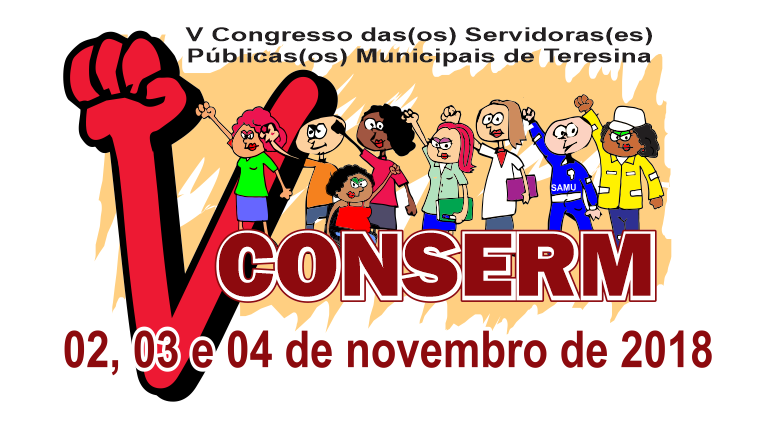 Neste final de semana acontece a quinta edição do Congresso dos Servidores Públicos Municipais de Teresina (V CONSERM). O evento, marcado para os dias 02 e 04 de novembro, deve reunir cerca de 300 servidores públicos  de todos os setores da categoria para definir o plano de lutas da entidade para os próximos dois anos.No primeiro dia a partir das 18h30 começa a programação oficial do evento. A primeira mesa de exposição terá como tema a conjuntura nacional com a presença de Gibran Jordão, ex-presidente da coordenação geral da Federação de Sindicatos dos Trabalhadores em Universidades Brasileiras (Fasubra) e atualmente membro da secretaria executiva nacional da Central Sindical e Popular (CSP – Conlutas). Ele é formado em História pela Universidade Federal de Minas Gerais (UFMG).No sábado os participantes irão se dividir em grupos de trabalhos específicos com os seguintes temas: Planos de cargos, carreiras e salários; IPMT – Previdência, Saúde e Assistência Social; Criminalização dos Movimentos Sociais; SINDSERM no combate às opressões; Terceirização dos serviços públicos; Reformulação do estatuto do SINDSERM; Desburocratização e Organização de base.No domingo, a atual diretoria do Sindserm irá expor um painel sobre a realidade da categoria e um balanço da gestão. “São registros das lutas do sindicato, ganhos políticos, ações jurídicas, resultados, desafios e um balanço atual da gestão, de maneira que dialogue sobre os próximos passos a serem definidos no V CONSERM”, disse Daniele Brito, diretora de Assuntos Jurídicos do Sindicato que representa os mais de 22 mil servidores municipais da capital.Ao final dos trabalhos, no domingo (04), as propostas apresentadas pela categoria serão votadas e definirão as próximas ações do Sindserm. A partir de 12h acontece os shows para os servidores com as bandas Dom Breguette e Xé Farra. A entrada é gratuita para servidores municipais mediante apresentação de contracheque atualizado ou filiação na entrada do evento.O evento vai ocorrer no espaço 3 do Atlantic City, localizado no bairro São João, zona Sudeste da capital.CLIPPING SINDSERM – PORTAIS – 02 DE NOVEMBRO DE 2018PORTAL AZ: https://www.portalaz.com.br/noticia/politica/4709/sindicato-dos-servidores-municipais-definira-plano-de-lutas-durante-congressoSindicato dos Servidores Municipais definirá plano de lutas durante congressoO evento tem início hoje (02) e vai até o domingo (04)Por Redação do Portal AZ02 de nov de 2018, 8:56Tem início nesta sexta-feira (02) a quinta edição do Congresso dos Servidores Públicos Municipais de Teresina (V CONSERM). O evento vai ocorrer no espaço 3 do Atlantic City (bairro São João) e reunirá cerca de 300 servidores públicos  de todos os setores da categoria para definir o plano de lutas da entidade para os próximos dois anos. As atividades vão até o dia 04 (domingo).No primeiro dia, a partir das 18h30, começa a programação oficial do evento. A primeira mesa de exposição terá como tema a conjuntura nacional com a presença de Gibran Jordão, ex-presidente da coordenação geral da Federação de Sindicatos dos Trabalhadores em Universidades Brasileiras (Fasubra) e atualmente membro da secretaria executiva nacional da Central Sindical e Popular (CSP – Conlutas). Ele é formado em História pela Universidade Federal de Minas Gerais (UFMG).No sábado, os participantes irão se dividir em grupos de trabalhos específicos com os seguintes temas: Planos de cargos, carreiras e salários; IPMT – Previdência, Saúde e Assistência Social; Criminalização dos Movimentos Sociais; SINDSERM no combate às opressões; Terceirização dos serviços públicos; Reformulação do estatuto do SINDSERM; Desburocratização e Organização de base.No domingo, a atual diretoria do SINDSERM irá expor um painel sobre a realidade da categoria e um balanço da gestão. “São registros das lutas do sindicato, ganhos políticos, ações jurídicas, resultados, desafios e um balanço atual da gestão, de maneira que dialogue sobre os próximos passos a serem definidos no V CONSERM”, disse Daniele Brito, diretora de Assuntos Jurídicos do Sindicato que representa os mais de 22 mil servidores municipais da capital.Ao final dos trabalhos, no domingo (04), as propostas apresentadas pela categoria serão votadas e definirão as próximas ações do SINDSERM. A partir de 12h começa a festa dos servidores municipais também no Atlantic City com as bandas Dom Breguette e Xé Farra. A entrada é gratuita para servidores municipais mediante apresentação de contracheque atualizado ou filiação na entrada do evento.Com informações do SINDSERMCLIPPING SINDSERM – PORTAIS – 02 DE NOVEMBRO DE 2018PORTAL O ESTADO: https://www.portaloestado.com.br/noticias/noticias/sindserm-realiza-congresso-para-definir-plano-de-lutas-6252.htmlSindserm realiza congresso para definir plano de lutasFacebookWhatsAppTwitterGoogle+E-mailEntre os dias 2 e 4 de novembro acontece a quinta edição do Congresso dos Servidores Públicos Municipais de Teresina (V CONSERM). O evento vai ocorrer no espaço 3 do Atlantic City, localizado no bairro São João, e reunirá cerca de 300 servidores públicos  de todos os setores da categoria para definir o plano de lutas da entidade para os próximos dois anos.No primeiro dia a partir das 18h30 começa a programação oficial do evento. A primeira mesa de exposição terá como tema a conjuntura nacional com a presença de Gibran Jordão, ex-presidente da coordenação geral da Federação de Sindicatos dos Trabalhadores em Universidades Brasileiras (Fasubra) e atualmente membro da secretaria executiva nacional da Central Sindical e Popular (CSP – Conlutas). Ele é formado em História pela Universidade Federal de Minas Gerais (UFMG).No sábado os participantes irão se dividir em grupos de trabalhos específicos com os seguintes temas: Planos de cargos, carreiras e salários; IPMT – Previdência, Saúde e Assistência Social; Criminalização dos Movimentos Sociais; SINDSERM no combate às opressões; Terceirização dos serviços públicos; Reformulação do estatuto do SINDSERM; Desburocratização e Organização de base.No domingo, a atual diretoria do SINDSERM irá expor um painel sobre a realidade da categoria e um balanço da gestão. “São registros das lutas do sindicato, ganhos políticos, ações jurídicas, resultados, desafios e um balanço atual da gestão, de maneira que dialogue sobre os próximos passos a serem definidos no V CONSERM”, disse Daniele Brito, diretora de Assuntos Jurídicos do Sindicato que representa os mais de 22 mil servidores municipais da capital.Ao final dos trabalhos, no domingo (04), as propostas apresentadas pela categoria serão votadas e definirão as próximas ações do SINDSERM. A partir de 12h começa a festa dos servidores municipais também no Atlantic City com as bandas Dom Breguette e Xé Farra. A entrada é gratuita para servidores municipais mediante apresentação de contracheque atualizado ou filiação na entrada do evento.